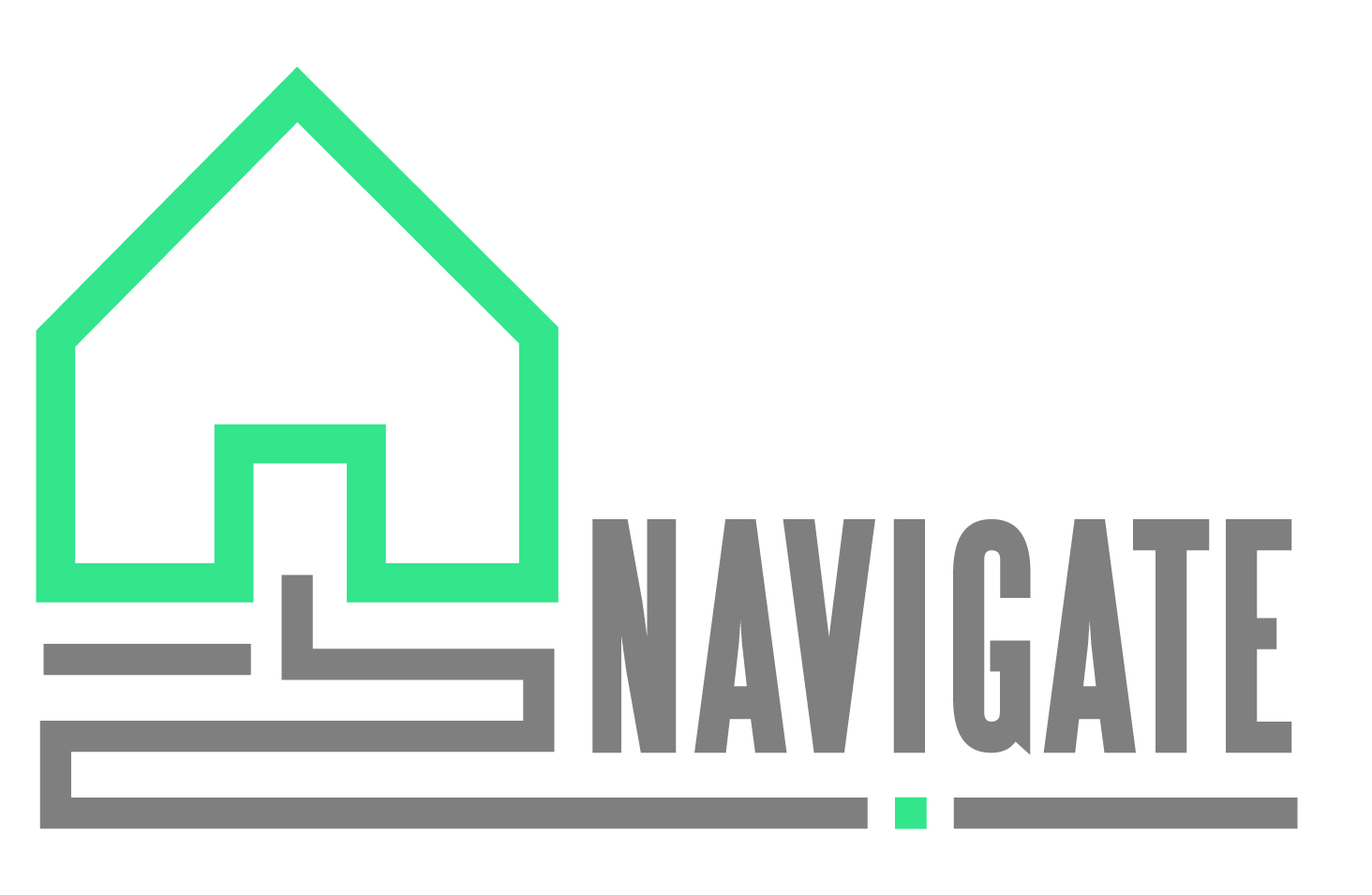 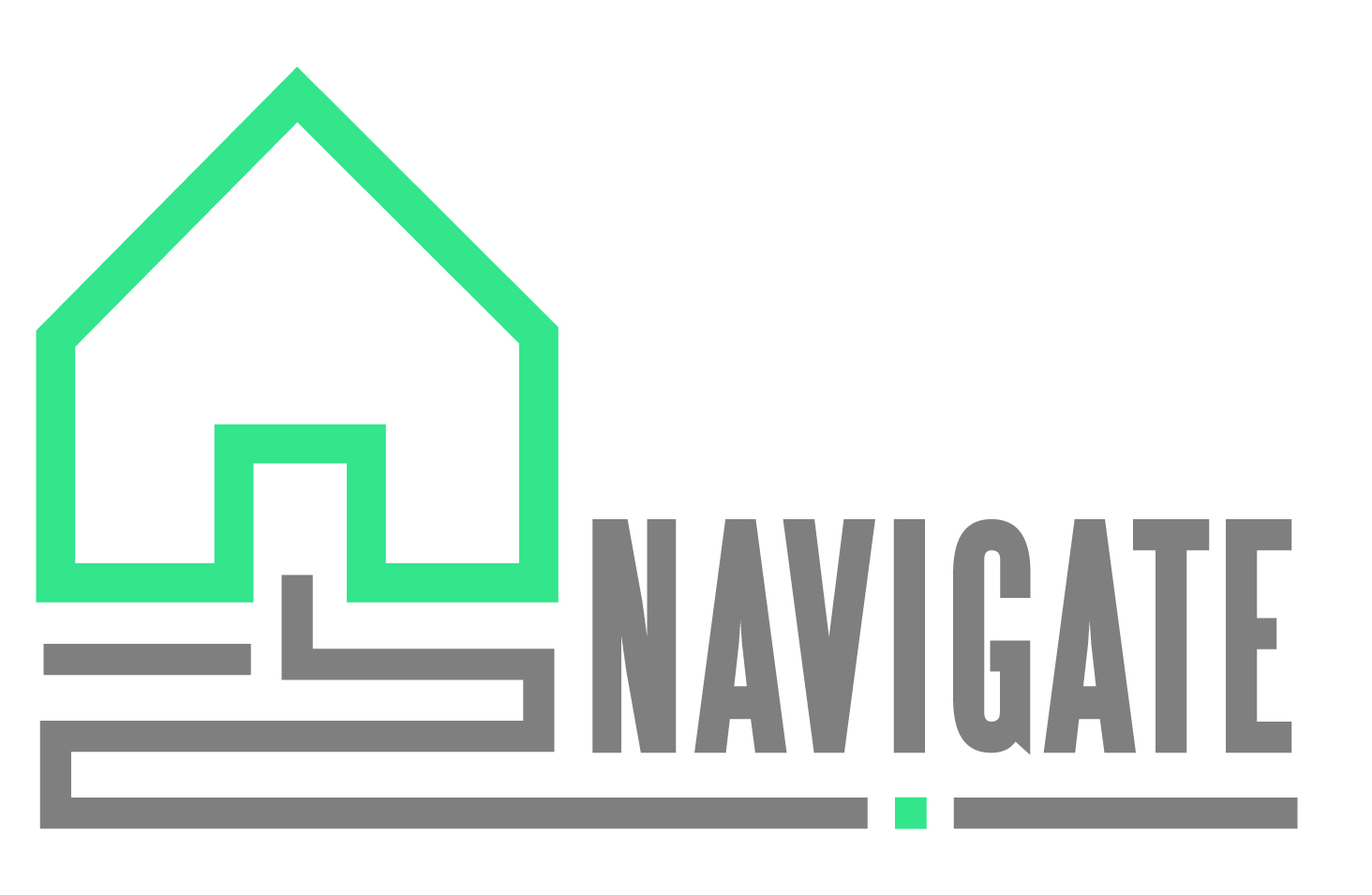 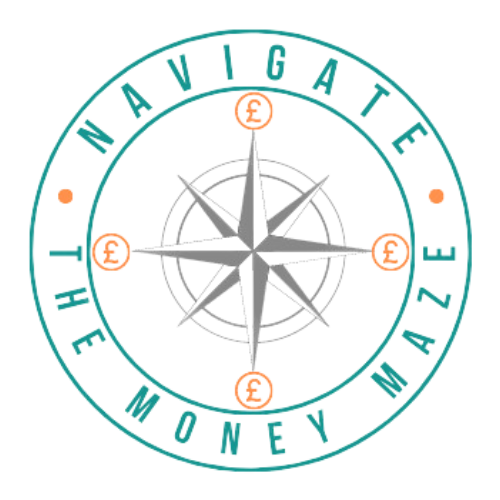 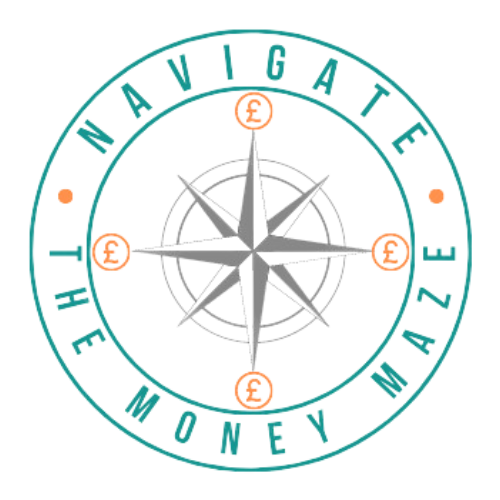 General Terms and Conditions  Please complete the booking form, for any queries please contact ntmm@navigatecharity.org.uk  The minimum/maximum numbers of attendees are:
a.    Face to Face courses and workshops – Minimum 4, Maximum 12
b.    Online courses and workshops – Minimum 4, Maximum 15As the organising agency/organisation, you are responsible for ensuring participants are booked onto the course and meet the minimum attendee numbers.    All correspondence will be sent to the named contact on the booking form.We will make every effort to accommodate special requirements, these should be notified at least 7 days prior to the course/workshop date.We will endeavour to send all pre-course information to participants 7 days before the course/workshop.All personal data and information relating to attendees will only be used in accordance with our privacy notice which can be found on our website www.navigatecharity.org.uk or by emailing ntmm@navigatecharity.org.ukNavigate CIO owns all materials, design, development, product and service information for financial education courses/workshops. It cannot be used by any other party without express consent of Navigate. Cancellation and AlterationWe reserve the right to cancel a course/workshop if minimum numbers are not met.We reserve the right to alter the programme or trainers without prior notice.In the event of a course being cancelled the organisers and participants will be notified as soon as possible.We require a minimum of 7 days’ notice, in writing, for cancellation.Cancellations made 1-6 days prior to the course date will be charged a set fee of £50. For Internal Use OnlyAbout you and your organisationAbout you and your organisationAbout you and your organisationYour NameJob TitleContact NumberEmail AddressOrganisation nameName & Address for Invoicing in the event of course cancellation <7 days Organisation typeVoluntary SectorOrganisation typePrivate SectorOrganisation typeEducationOrganisation typeOther, Please Specify Target AudienceTarget AudienceStaffClientsVolunteersStudentsOther, please specify   ……………………………………………………………………………Location (District)Location (District)MendipMid DevonNorth DevonSedgemoorSomerset West & TauntonSouth SomersetTorridgeWest DevonOther, please specify   ……………………………………………………………………………About the Course/WorkshopAbout the Course/WorkshopAbout the Course/WorkshopTotal number of courses required First course/workshop dateSecond Course/Workshop DateThird Course/Workshop DateCourse/Workshop VenueDuration of course/workshop1 HourDuration of course/workshop2-3 HoursDuration of course/workshop6 HoursDelivery MethodFace to FaceDelivery MethodOnlineNumber of Participants Course/workshop topicCourse/workshop topicCourse/workshop topicBudgetingBudgetingMaking Financial Decisions  Making Financial Decisions  BenefitsBenefitsLife Skills - Job SearchLife Skills - Job SearchDebt Awareness TrainingDebt Awareness TrainingFinancial Products and Services Financial Products and Services Non-nationals - Living in the UK Non-nationals - Living in the UK Students: Money matters: financial budgeting and savings optionsStudents: Money matters: financial budgeting and savings optionsStudents: Money matters: financial risks and debtStudents: Money matters: financial risks and debtOther, Please Specify………………………………………………………………………………………………………Other, Please Specify………………………………………………………………………………………………………How did you hear about Navigate?How did you hear about Navigate?At an eventAdvertSocial MediaOnline SearchRecommended by agency/organisationOther, please specify…..Please provide any other special requirements/information here.DeclarationDeclarationDeclarationI confirm information provided is correct and accurate to the best of my knowledgeI confirm information provided is correct and accurate to the best of my knowledgeI have read and agreed to the Booking Terms and ConditionsI have read and agreed to the Booking Terms and ConditionsPrint NameSignatureDate Course Delivery Information Course Delivery Information Course Delivery Information Navigate Contact (booked by)Course/Workshop Topic/Module FunderTotal Number of Courses Course Duration Course Date(s)Delivery Method Lead Tutor NameSupport Tutor NameStart Time of CourseEnd Time of CourseVenue AddressParking and Access information Venue Providing Equipment / Refreshments ProjectorVenue Providing Equipment / Refreshments Flip Chart & PensVenue Providing Equipment / Refreshments Flipchart PaperVenue Providing Equipment / Refreshments Tea, Coffee & Water  Any other relevant information 